Памятка участника Международного конкурса педагогического мастерства«Моя педагогическая профессия»Конкурс «Моя педагогическая профессия» проводится по следующим направлениям и номинациям:Направление 1. Программы, способствующие развитию детей во внеурочное время (программы дополнительного образования детей, внеурочной деятельности детей, факультативов, элективных курсов).Номинация 1.1. «Программы дополнительного образования детей» (для детей 4-6 лет) (код 1)Номинация 1.2. «Программы дополнительного образования детей» (для детей 7-10 лет) (код 2)Номинация 1.3. «Программы дополнительного образования детей» (для детей 11-14 лет) (код 3)Номинация 1.4. «Программы дополнительного образования детей» (для детей 15-17 лет) (код 4)Номинация 1.5. «Программы внеурочной деятельности младших школьников» (для детей 1-4-х классов) (код 5)Номинация 1.6. «Программы факультативов» (для детей 5-9-х классов) (код 6)Номинация 1.7. «Программы элективных курсов» (для учащихся 10-11-х классов) (код 7)Направление 2. Презентации и их роль в образовательном процессе.Номинация 2.1. Презентации в урочной деятельности (код 8)Номинация 2.2. Презентации во внеурочной деятельности (код 9)Номинация 2.3. Презентации в воспитательном процессе (код 10)Номинация 2.4. Презентации в работе с родителями (код 11)Номинация 2.5. Презентации в методической работе (код 12)Направление 3. Методические разработки.Номинация 3.1. Педсовет (код 15)Номинация 3.2. Урок (код 16)Номинация 3.3. Классный час (код 17)Номинация 3.4. Работа с родителями (код 18)Номинация 3.5. Внеклассное мероприятие (код 19)Номинация 3.6. Дополнительное образование детей (код 20)2. Сроки проведения VI Международного конкурса педагогического мастерства «Моя педагогическая профессия»:3. Оплата за участие в конкурсе в одной номинации производится по динамическим тарифам:Тариф 1. Стоимость участия в конкурсе 700 руб. - при подаче заявки и оплаты участия в конкурсе с 29.03.2021 г. по 09.04.2021 г.Тариф 2. Стоимость участия в конкурсе 900 руб. - при подаче заявки и оплаты участия в конкурсе 10.04.2021 г. по 20.04.2021 г.Цены указаны за одно направление, если участие предусмотрено не в одном направлении и номинации, то стоимость за участие в каждом последующем направлении и номинации – 300 руб. За каждого соавтора доплачивается 200 рублей. Стоимость каждого дополнительного диплома 265 руб. По итогам участия в Конкурсе каждый участник получит диплом победителя или участника конкурса, стоимость диплома включена в регистрационный взнос (соавтору диплом заказывается отдельно).Для жителей ближнего и дальнего зарубежья, ввиду больших затрат на почтовые расходы, стоимость участия в конкурсе увеличивается на 200 рублей.4. Работы по направлениям 1 и 3 (программы и методические разработки) должны быть отправлены в бумажном варианте по почте в Оргкомитет Конкурса по мере готовности работы (после оплаты) до 27.04.2021 г. (дата отправки определяется по календарному штемпелю).5. Работы по направлению 2 (презентация) в электронном варианте должны быть направлены в Оргкомитет Конкурса по электронной почте на адрес konkurs@tagcnm.ru по мере готовности работы (после оплаты) до 27.04.2021 г. Название файла по рег. номеру и ФИО автора (Например, 53 Иванов И.И.).6. Работа отправляется ЗАКАЗНЫМ отправлением на адрес Центра научной мысли: 347923, Ростовская область, г. Таганрог, ул. Инструментальная, д. 50 абонентский ящик № 5, Центр научной мысли7. Работа присылается оформленной в пластиковый скоросшиватель на листах формата А4.8. Обязательно оформление титульного листа с указанием регистрационного номера, направления и номинации - образец доступен на сайте Центра научной мысли www.tagcnm.ru в разделе «Текущие мероприятия», далее «Конкурсы для учителей», подразделе «Моя педагогическая профессия».9. Обязательно оформление сопроводительного письма - образец на сайте Центра научной мысли www.tagcnm.ru в разделе «Текущие мероприятия», далее «Конкурсы для учителей», подразделе «Моя педагогическая профессия».Оформление программ и методических разработок – не более 30 страниц, поля по , кегель 14, шрифт Times New Roman, межстрочный интервал – одинарный, выравнивание по ширине, красная строка .Оформление презентаций – объем презентаций не более 25 Мб, в формате .ppt или .pptx, количество слайдов – не менее 10. Презентации выполняются в программе PowerPoint.Структура презентации:1.Титульный лист – 1 слайд.2.Сопроводительное письмо – 2 слайд.3.Краткие сведения об авторе (ах) с фотографией – 3 слайд.4.Аннотация работы (не более 15 строк) – 4 слайд.5.Слайды по теме презентации – дальнейшие слайды.6.Конкурсная презентация в электронном варианте должна быть направлена в Оргкомитет Конкурса по электронной почте. Название файла по регистрационному номеру и фамилии автора (например, 53 Иванов И.А)На сайте Центра научной мысли в разделе «Текущие мероприятия», далее «Конкурсы для учителей», подразделе «Моя педагогическая профессия» необходимо ознакомиться с критериями оценки работ.Работы назад не возвращаются. ЭтапыСрокиПодготовительный (отправка заявки, оплата регистрационного взноса)29.03.2021 г. -  20.04.2021 г.Основной (отправка работ)По мере готовности работы (после оплаты) до 27.04.2021 г.Заключительный (оценка работ, подведение итогов конкурса)12.05.2021 г.1Медаль выполнена из сплавов металла, покрытие под античное золото или серебро, толщина медали 3 мм, диаметр 70 мм. В обечайке медали есть отверстие для крепления. Медаль упакована во флокированную коробочку, красную или синюю, внутри которой флокированный ложемент и текстильная обшивка крышки. Поздравительный текст печатается на гладком металлическом (под золото или серебро) вкладыше диаметром 50 мм.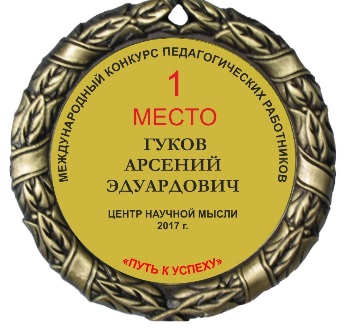 2Кубок представляет собой фигуру с держателем медали из металлизированного пластика на мраморном пьедестале. Высота кубка 18,5 см.  На медали полноцветная печать (на металлическом вкладыше). 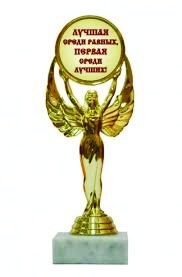 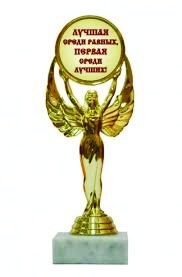 